Wortschatz 1Übung 1 : Was sind die Bilder ? Schreibe die Fächer neben dem Bild.1.								2. 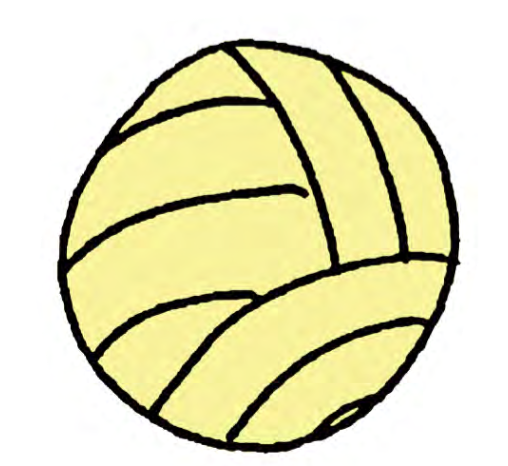 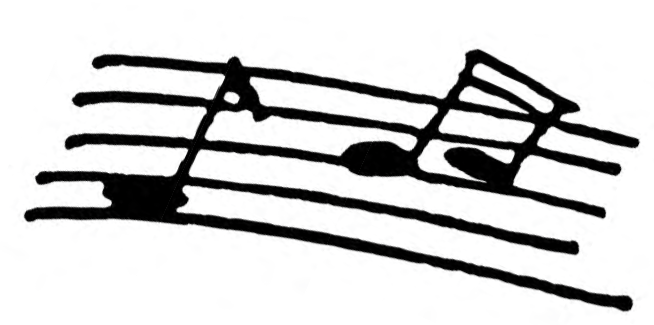 				_________________				_______________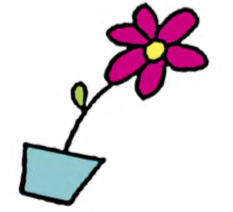 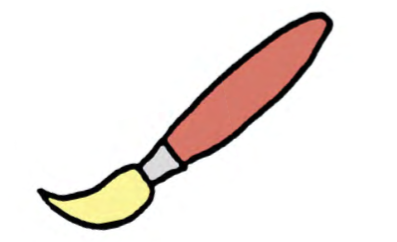 3. 								4.		_________________					______________________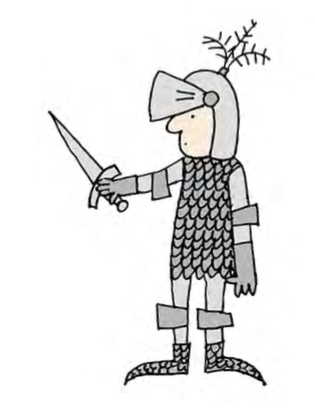 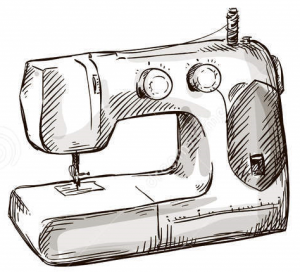 5. 								6.		      _________________				        __________________Übung 2 : Ergänze die Wörter.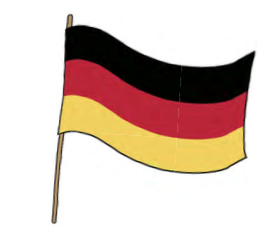 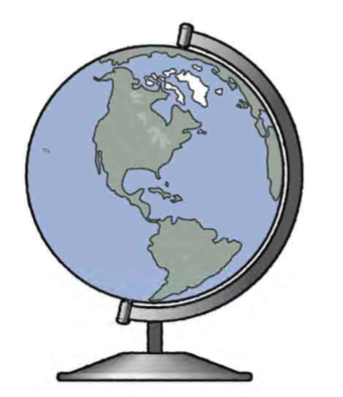 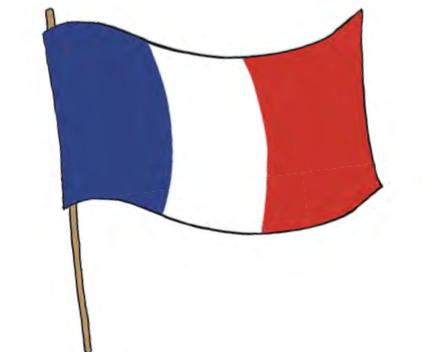 a. Fran________ch				b. Deu______			c. Geo_____ie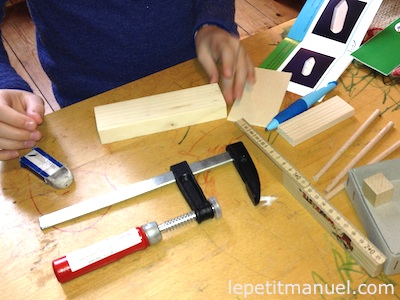 d. Hand_________				e. Math________		f. Stu_______plan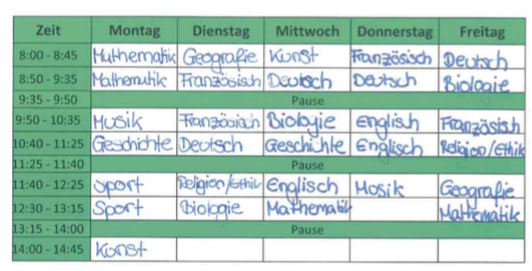 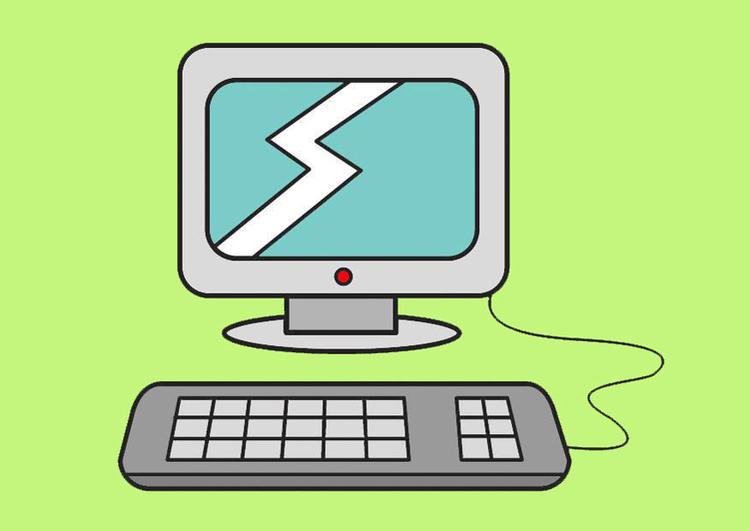 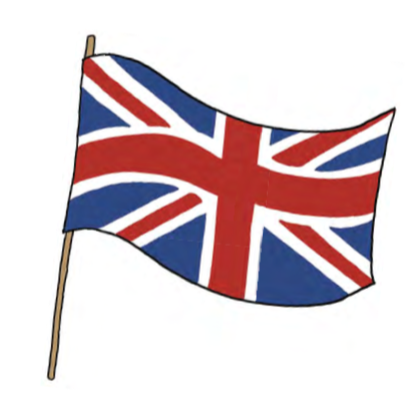 g. Eng_____ch					h. Info_________Übung 3 : Ergänze die Tabelle.Übung 4 : Schreibe die Sätze auf Deutsch.Ma branche préférée est l’histoire.__________________________________________________________________________.Le lundi, j’ai deux périodes de dessin.__________________________________________________________________________.Punkte : ____/____				Grad : Le jour d’école, les jours d’écoleDer Schüler, die SchülerLa photo, les photosDas Thema, die ThemenLa branche, les branchesDie Stunde, die StundenL’écolière, les écolières